TEENS AND ELDERLY STUDY GUIDE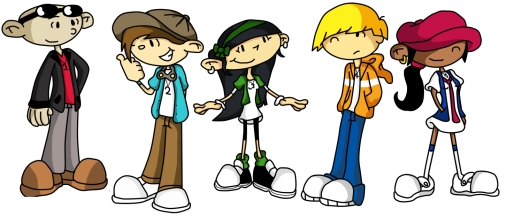 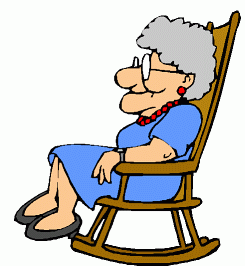 Name:______________________________       Period:______At what age are you considered to be old?Infancy:___________________________________Preschool:_________________________________Childhood:________________________________Adolescence:______________________________Early Maturity:_____________________________Maturity:_________________________________Late Maturity:_____________________________Old Age:__________________________________Define Grandparent:_____________________________________________What do you have in common with your grandparents?________________________________________________________________________________________________________________________________________________________________________________________________________________________________________________________________________________________________________________________________________________________________________________________________________________________________________________________________________________________________________________________________________________________________________________________________________________________________________________________________________________________________